BAŞVURU ESNAS INDA YUKA RI DA BELİRTİLEN BELGELERİN DIŞINDA BELGE İSTENMESİ, EKSİKSİZ BELGE İLE BAŞVURU YAPILMASINA RAĞMEN HİZMETİN BELİRTİLEN SÜREDE TAMAMLANMAMASI VEYA YUKARDAKİ TABLODA BAZI HİZMETLERİN BULUNMADIĞININ TESPİTİ DURUMUNDA İLK MÜRACAAT YERİNE YA DA İKİNCİ MÜRACAAT YERİNE BAŞVURURNUZ.İLK MURACAAT YERI İSİMUNVAN ADRES TEL FAKSE—POSTADEFTERDARLIK MAKAM IMustafa ERDEMDEFTERDAR.Defterdarlik Hizmet Binası 416-21611 90416-2161 631İKİNCI MURACAAT YERI İSİMUNVANI ADRES TELFAKSE-POSTAVALİLİK MAKAMINAİhsan MASKAR: VALI YARDIMCIS I AlitaşıI Mahallesi Hükümet Konaği    41 6-219 21 11416-213 74 37ADIYAMAN DEFTERDARLIĞI MUHAKEMAT MÜDÜRLÜĞÜ HIZMET STANDARTLARIADIYAMAN DEFTERDARLIĞI MUHAKEMAT MÜDÜRLÜĞÜ HIZMET STANDARTLARIADIYAMAN DEFTERDARLIĞI MUHAKEMAT MÜDÜRLÜĞÜ HIZMET STANDARTLARIADIYAMAN DEFTERDARLIĞI MUHAKEMAT MÜDÜRLÜĞÜ HIZMET STANDARTLARISIRANOHİZMETİN ADIBAŞVURUDA İSTENEN BELGELERHİZMETİN TAMAMLAMA SÜRESİ(EN GEÇ SÜRE)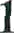 1-DİLEKÇE (DİLEKÇEDE T.C. KİMLİK NUMARASI, BANKA ADI İLE BANKA HESAP NUMARASININ BELİRTİLMESİ GEREKMEKTEDİR) .2-KESİNLEŞMİŞ MAHKEME KARARI.ILAMA BAĞLI BORÇÖDEMELERI3-ÖDEME VEKİLE YAPILACAKSA VEKALETNAME.YAPILAN ÖDEMELER 5 GÜN İÇİNDE. (ÖDENEK VE NAKİT OLMASI KAYDIYLE)ILAMA BAĞLI BORÇÖDEMELERI3-ÖDEME VEKİLE YAPILACAKSA VEKALETNAME.YAPILAN ÖDEMELER 5 GÜN İÇİNDE. (ÖDENEK VE NAKİT OLMASI KAYDIYLE)4-AVUKATLIK VEKALET ÜCRETİ ÖDEMESİ İCİN SERBEST MESLEK MAKBUZU (İCRA TAKİBİ YOLUYLA YAPILACAK ÖDEMELRDE SERBEST MESLEK MAKBUZU İCRA DAİRESİNE VERİLECEKTİR.)